Заключение200026от 23.06.2020ПРОВЕРКА ЭММИССИОННОЙ СИТУАЦИИПоддержание чистоты атмосферного воздухаЗаказ:	--	от 17.04.2020Оценщик:	дипл. инж. Г. Кнерр	дипл., инж. геоэкол. Даниэль Кремер	Электронная почта	Guenter.Knerr@LGA-Umwelt.de			Daniel.Kremer@LGA-Umwelt.deОГЛАВЛЕНИЕ1	Заказ	42	Основы экспертного заключения	43	Местные условия	64	Проверка оценки	74.1	Контрольный список для прогноза выбросов	74.2	Дальнейшие контрольные точки	125	Вывод	13ЗаказПравительство Республики Татарстан планирует построить и эксплуатировать завод по термической обработке отходов в Зеленодольском районе. От имени Республики Татарстан ситуация с выбросами загрязняющих воздух веществ была оценена компанией Müller-BBM GmbH на основе выбросов в соответствии с Директивой 2010/75 / ЕС в сочетании с моделью расчета в соответствии с Приложением 3 Технической инструкции по поддержанию чистоты воздушной среды. Компания LGA Immissions- und Arbeitsschutz GmbH по заказу Правительства Татарстана провело проверку представленного отчета M156050_04_Ber_3E от Müller-BBM GmbH от 16 июня 2020 года независимо от автора на основании собственных исследований и задокументировало оценку в соответствии с руководящими указаниями VDI 3783, лист 13.Основы экспертного заключенияРегламенты / директивы ЕСДиректива 2010/75 / ЕС Европейского парламента и Совета от 17 декабря 2010 года о промышленных выбросах (комплексное предотвращение и контроль загрязнения)Административные регламентыПервый общий административный регламент к Федеральному закону о контроле за выбросами: «Техническая инструкция по поддержанию чистоты воздушной среды» (TA Luft) от 24 июля 2002 г. (GMBl. стр. 509 и далее)ДирективыДирективы VDI 3782 лист 5, 04.06 "Метеорология окружающей среды - модели атмосферной дисперсии - параметры осаждения"Директивы VDI 3783 лист 13, 01.10 «Метеорология окружающей среды. Обеспечение качества в прогнозе выбросов. Контроль выбросов завода. Расчет рассеивания по Технической инструкции по поддержанию чистоты воздушной среды»Другие основыЭкспертное заключение M156050_04_Ber_3E компании Müller-BBM GmbH от 16.06.2020Экспертное заключение DPR.20200426 компании IfU GmbH от 25.05.2020 г.Техническая информация от оператораМежземельный комитет по вопросам ограничения промышленных загрязнений атмосферы, Оценка воздействия вредных веществ, по которым не установлены эммиссионные значения. Отчет Межземельного комитета по контролю за выбросами, 2004.Тексты UBA 88/2015, проект № 43064: «Оценки по Технической инструкции по поддержанию чистоты воздушной среды № 5.2.7.1.1 Канцерогенные вещества»Местные условияПлощадка планируемого завода по термической обработке отходов расположена к северо-западу от города Казани недалеко от пригорода Осиново. Территория вокруг участка характеризуется чередующимся характером землепользования. Слабо застроенные районы чередуются с небольшими лесными массивами, сельскохозяйственными териториями, акваториями и несколькими промышленными районами. Площадка находится на высоте примерно 120 м над уровнем моря. Окружение едва ли структурировано орографически. К югу наблюдается постепенный уклон территории в сторону Волги до высоты 45 м на протяжении около 11 км. В следующем разделе карты представлен обзор местоположения площадки.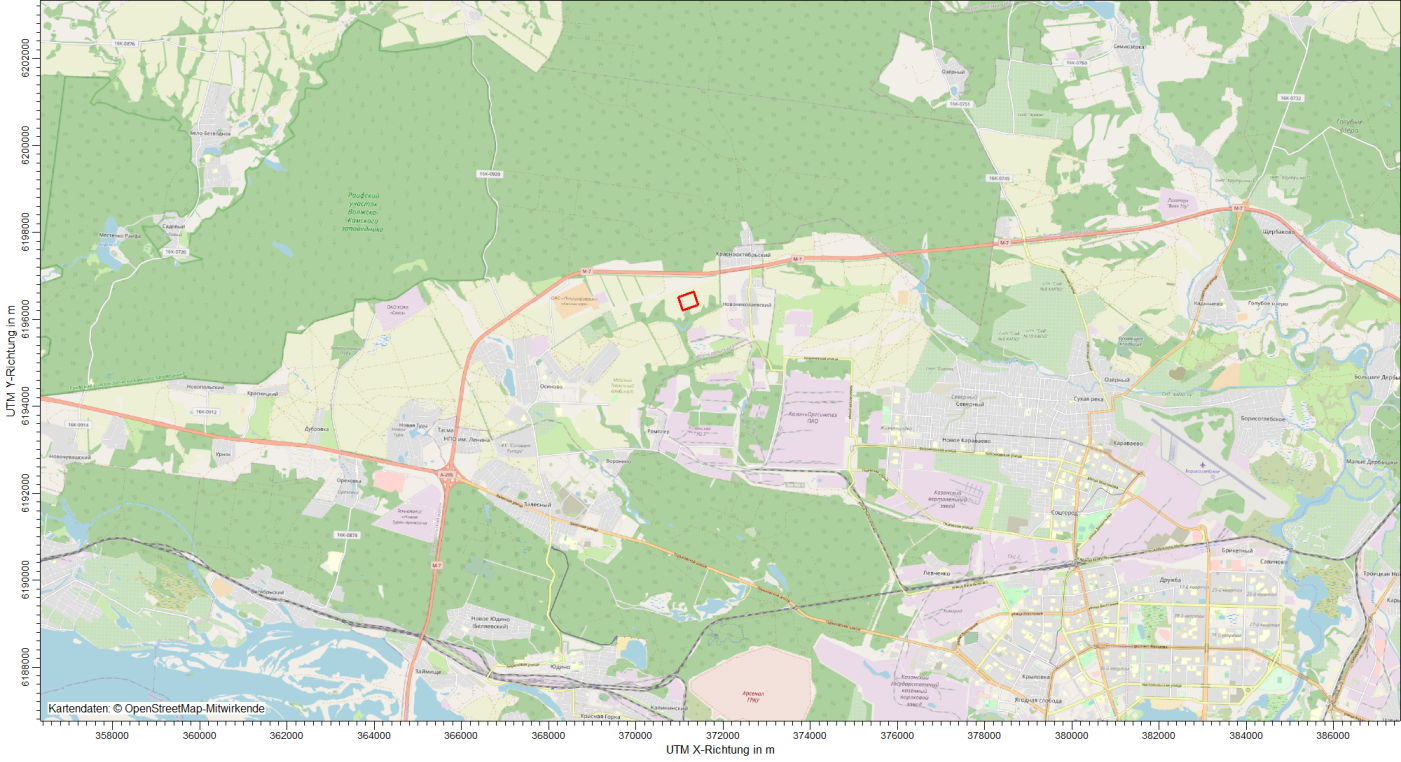 Рисунок :	Расположение планируемого завода по термической обработке отходов под Казанью (местоположение выделено красным цветом)Проверка оценкиКонтрольный список для прогноза выбросовРасчет прогноза проверяется в соответствии с контрольным списком в соответствии с Приложением B VDI 3783, Лист 13: 01-2010. Дальнейшие контрольные точкиВ дополнение к контрольному списку VDI 3783 лист 13, собственные расчеты достоверности были выполнены с помощью расчетных моделей, использованных в экспертном заключении, в измененных граничных условиях. С помощью измененных граничных параметров (например, расчетной сетки, структуры здания, спектра эмиссии частиц) были получены максимально ожидаемые ситуации с выбросами. Даже в этих изменившихся условиях были рассчитаны сопоставимо низкие значения выбросов, так что с технической точки зрения мы можем подтвердить вывод в главе 14 экспертного заключения.ВыводПроверка прогноза выбросов, выполненного компанией Müller-BBM GmbH, изложенного в отчете M156050_04_Ber_3E от 16.06.2020 года, была проведена в соответствии с требованиями директивы VDI 3781, лист 13, и рекламаций не последовало. Кроме того, достоверность представленной оценки была проверена с помощью наших собственных расчетов, которые привели к максимально возможным ситуациям по выбросам. Даже в этих граничных условиях уровень выбросов был одинаково низким, поэтому мы можем подтвердить выводы по оценке, выполненной компанией Müller-BBM-GmbH.Нюрнберг, 23.06.2020LGA Immissions- und Arbeitsschutz GmbHдипл. инж. Г. Кнерр дипл., инж. геоэкол. Д. КремерСООРУЖЕНИЕ И ЭКСПЛУАТАЦИЯзавода по термической обработке отходовЗаказчик:Правительство Республики Татарстанв лице компанииNJP RECHTSANWÄLTEгосподина Ханса Йоахима НотхелфераАллея Бертольда Брехьта 2201309 ДрезденРаздел в VDI 3783

Лист 13Контрольный пунктНе применимо (E) / Имеется (V)Раздел / страница в экспертном заключении4.1					Постановка задачи4.1					Постановка задачи4.1					Постановка задачи4.1					Постановка задачи4.1.1Приведены общие сведенияV1 / 84.1.1Изложение описание проекта V1 / 84.1.1Разъяснена цель эммиссионного прогноза V1 / 84.1.1Приведены примененная программа и версииV15 / 594.1.2Представлены основы оценкиV15 / 59 - 61B 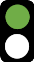 Постановка задач обоснованно представлена экспертами. Все использованные ссылки приведены в приложении.Постановка задач обоснованно представлена экспертами. Все использованные ссылки приведены в приложении.Постановка задач обоснованно представлена экспертами. Все использованные ссылки приведены в приложении.4.2					Местные условия4.2					Местные условия4.2					Местные условия4.2					Местные условияЗадокументирован осмотр местоположения E--4.1.2Карта района в наличииV5 / 22Описана структура территории (орография)V5 / 224.2.2Описана структура пользования (с возможными особенностями)V5 / 22Соответствующие места выбросов определены пообъектам правовой охраны (например, человек, растительность, почва)V6 / 23BЭксперты не осматривали площадку и этого с точки зрения экспертов не требуется, поскольку проект может быть оценен на основе представленных документов в сочетании с осмотром аэрофотоснимков.Эксперты не осматривали площадку и этого с точки зрения экспертов не требуется, поскольку проект может быть оценен на основе представленных документов в сочетании с осмотром аэрофотоснимков.Эксперты не осматривали площадку и этого с точки зрения экспертов не требуется, поскольку проект может быть оценен на основе представленных документов в сочетании с осмотром аэрофотоснимков.4.3					Описание завода4.3					Описание завода4.3					Описание завода4.3					Описание заводаОписан заводE--Имеется план источников выбросовV7 / 26B Описание задачи включает в себя проверку ситуации с выбросами на основе технической информации оператора на основании допустимых выбросов в соответствии с Директивой 2010/75 / ЕС. В рамках прогнозного расчета воздействие оценивается на основе выбросов от сжигания отходов.Описание задачи включает в себя проверку ситуации с выбросами на основе технической информации оператора на основании допустимых выбросов в соответствии с Директивой 2010/75 / ЕС. В рамках прогнозного расчета воздействие оценивается на основе выбросов от сжигания отходов.Описание задачи включает в себя проверку ситуации с выбросами на основе технической информации оператора на основании допустимых выбросов в соответствии с Директивой 2010/75 / ЕС. В рамках прогнозного расчета воздействие оценивается на основе выбросов от сжигания отходов.4.4					Определение высоты дымовой трубы4.4					Определение высоты дымовой трубы4.4					Определение высоты дымовой трубы4.4					Определение высоты дымовой трубы4.4.1При сооружении новых дымовых труб, при замене существующих дымовых труб, при суммировании выбросов от соседнихдымовых труб: Определение высоты дымовых трубдокументально подтверждено в соответствии с Технической инструкцией по поддержанию чистоты воздушной среды, в том числеопределение выбросов по номограммеE--В выполненном расчете высоты дымовой трубы:учтены окружающие здания, растительность и неровность местностиE--4.4.3В отношении запахов: Высота дымовой трубы определяется с помощью расчета дисперсииE--BРасчет высоты дымовой трубы не входил в задачу экспертного заключения. Высота дымовой трубы была задана.Расчет высоты дымовой трубы не входил в задачу экспертного заключения. Высота дымовой трубы была задана.Расчет высоты дымовой трубы не входил в задачу экспертного заключения. Высота дымовой трубы была задана.4.5					Источники и выбросы4.5					Источники и выбросы4.5					Источники и выбросы4.5					Источники и выбросы4.5.1Описана структура источника (точечные, линейные, поверхностные, объемные источники)V7 / 267.4 / 29Координаты, протяженность, ориентированность ивысота (нижний край) источников представлены в табличной форме V16 / 624.5.2При обобщении источников для замены источника: Обоснована пригодность подходаE--4.5.3Описаны выбросыV7.4 / 29Параметры выбросов приведены в табличной формеV7.4 / 294.5.3.1При появлении изменяющихся с течением времени выбросов:представлены временные характеристики параметров выбросовE--При использовании ветровых источников: Обоснован подходE--4.5.3.2Если применяется подъем струи вытяжного воздуха: Проверены необходимые условия для учета превышения (высота источника, скорость вытяжного воздуха, окружающая среда и т.д.)V7.3 / 274.5.3.3При учете пыли: распределениеклассов размера зернаE--4.5.3.4При учете оксидов азота: Проведено разделение на выбросы окиси азота и двуокиси азотаV7.4 / 28Если указаны значения окиси азота: Учтена конверсия (преобразование)в диоксид азотаV7.4 / 284.5.4Имеется сводная таблица всех выбросовV7.4 / 29B Геометрия источника, условия выхода и возникающие массовые потоки выбросов были показаны с достаточной ясностью в соответствии со спецификациями.Геометрия источника, условия выхода и возникающие массовые потоки выбросов были показаны с достаточной ясностью в соответствии со спецификациями.Геометрия источника, условия выхода и возникающие массовые потоки выбросов были показаны с достаточной ясностью в соответствии со спецификациями.4.6					Осаждение4.6					Осаждение4.6					Осаждение4.6					ОсаждениеОбъясняет, требуется ли расчет осажденияV7 / 267.4 / 29Если требуется расчет осаждения:правовые основы (например, Техническая инструкция по поддержанию чистоты воздушной среды)V2.3.1.1 / 8
2.3.1.3 / 8
2.3.1.6 / 11 При рассмотрении осаждения: Скорости осаждения задокументированыEB Скорости осаждения не были указаны, но они подразумеваются в используемой модели расчета.Скорости осаждения не были указаны, но они подразумеваются в используемой модели расчета.Скорости осаждения не были указаны, но они подразумеваются в используемой модели расчета.4.7					Метеорологические данные4.7					Метеорологические данные4.7					Метеорологические данные4.7					Метеорологические данныеОписана метеорологическая база данныхV10 / 36При использовании переданных данных: Указаны название станции, высота над уровнем моря (NHN), высота анемометра, координаты и высота положения анемометра, используемого над землей, период измеренияV10 / 36При выполнении измерений на площадке: Описаны координаты ивысота над землей, тип устройства, период измерения,сбор и оценка данныхE--При выполнении измерений на площадке: Предоставлены карта и фотографииплощадкиE--Частотное распределение направлений ветра(роза ветров) представлена в графическом видеV10 / 36В отношении статистики дисперсионного класса (AKS): указано среднегодовое значение скорости ветра и распределения частоты на основе уровней TA-Luft (Технической инструкции по поддержанию чистоты воздушной среды) и доли часов, выраженного как <1,0 м · с-1E--4.7.1Обосновано пространственное представление измерений длярасчетной площадиE--При проверке переноса: Процедура указанапри необходимости описанаV15 / 59В АКС: обоснована временная репрезентативностьE--Во временном ряду по годам: Обоснован выбор года из временного рядаV15 / 59Обсуждено влияние местных ветровых систем (горный / долинный,береговой / морской ветер, потоки холодного воздуха)V15 / 59При наличии значительных факторов влиянияместных ветровых систем: факторы влияния учтеныV15 / 59B Все важные параметры для расчета дисперсии показаны соответствующим образом, значимые детали можно найти в материале проверки на переносимость, выполненной для расчетов дисперсии в соответствии с Технической инструкцией по поддержанию чистоты воздушной среды согласно VDI 3783, лист 20 Технической инструкции по поддержанию чистоты воздушной среды.Все важные параметры для расчета дисперсии показаны соответствующим образом, значимые детали можно найти в материале проверки на переносимость, выполненной для расчетов дисперсии в соответствии с Технической инструкцией по поддержанию чистоты воздушной среды согласно VDI 3783, лист 20 Технической инструкции по поддержанию чистоты воздушной среды.Все важные параметры для расчета дисперсии показаны соответствующим образом, значимые детали можно найти в материале проверки на переносимость, выполненной для расчетов дисперсии в соответствии с Технической инструкцией по поддержанию чистоты воздушной среды согласно VDI 3783, лист 20 Технической инструкции по поддержанию чистоты воздушной среды.4.8					Область расчета4.8					Область расчета4.8					Область расчета4.8					Область расчета4.8.1В отношении дымовых труб: Область расчета согласно Технической инструкции по поддержанию чистоты воздушной среды: Радиус как минимум в 50 раз больше монтажной высоты дымовой трубыV8.1 / 30 - 31В отношении запахов: Размер адаптирован для соответствующего использования (смешанная жилая коммерческая зона, прилегающая территория)EВ отношении дымовых труб: Горизонтальный размер сеткирасчетной территории не превышает монтажную высоту дымовой трубы (по данным Технической инструкции по поддержанию чистоты воздушной среды)V8.1 / 30 - 314.8.2В отношении длины шероховатости поверхности по кадастру CORINE (Программы по координации информации об окружающей среде в Европе):Проверена пригодность значенияE--В отношении длины шероховатости по собственному определению:Обоснована пригодностьV8.2 / 31 - 32B Расчетная сетка соответствует требованиям Технической инструкции по поддержанию чистоты воздушной среды. Поскольку для Российской Федерации нет кадастра шероховатости, использованная длина шероховатости была достаточным образом обоснована.Расчетная сетка соответствует требованиям Технической инструкции по поддержанию чистоты воздушной среды. Поскольку для Российской Федерации нет кадастра шероховатости, использованная длина шероховатости была достаточным образом обоснована.Расчетная сетка соответствует требованиям Технической инструкции по поддержанию чистоты воздушной среды. Поскольку для Российской Федерации нет кадастра шероховатости, использованная длина шероховатости была достаточным образом обоснована.4.9					Сложная местность4.9					Сложная местность4.9					Сложная местность4.9					Сложная местность4.9.2Обследование существующий или планируемой застройки на расстоянии от источника менее чем в шесть раз превышающем высоту здания, из которой была получена необходимость учитывать влияние зданийV9.1 / 33При учете застройки: Процедура подробно задокументированаV9.1 / 33При использовании модели поля ветра: Представлены расчетная сетка и растрированные участки застройкиV7.1 /278.1 / 314.9.3Если местность не ровная: Перепад уклона и высоты местности относительно места выброса проверен и задокументированV9.2 / 33 - 34Необходимость учета неровной местности вытекает из уклона местности и разницы высотV9.2 / 33 - 34При учете неровностей территории: Процедура подробно описанаV9.2 / 33 - 34B Процедура использования зданий и сложной местности была должным образом разъяснена.Процедура использования зданий и сложной местности была должным образом разъяснена.Процедура использования зданий и сложной местности была должным образом разъяснена.4.10					Статистическая достоверность4.10					Статистическая достоверность4.10					Статистическая достоверность4.10					Статистическая достоверностьУказана статистическая погрешность отображенныхпараметров выбросовV8.3 / 32При учете неровностей территории: Процедура подробно описанаV9.2 / 33 - 344.10					Статистическая достоверность4.10					Статистическая достоверность4.10					Статистическая достоверность4.10					Статистическая достоверностьУказана статистическая погрешность отображенныхпараметров выбросовV8.3 / 32B Статистическая погрешность расчетов была проверена в отношении результатов в соответствии со спецификациями Технической инструкции по поддержанию чистоты воздушной среды.Статистическая погрешность расчетов была проверена в отношении результатов в соответствии со спецификациями Технической инструкции по поддержанию чистоты воздушной среды.Статистическая погрешность расчетов была проверена в отношении результатов в соответствии со спецификациями Технической инструкции по поддержанию чистоты воздушной среды.4.11					Представление результатов4.11					Представление результатов4.11					Представление результатов4.11					Представление результатов4.11.1Результаты представлены в картографическом виде,отмечены шкала, условные обозначения, направление севераV12 / 39 - 51Выбросы, имеющие значение при оценке, включены во фрагмент картыV12 / 39 - 51Имеется подходящее масштабирование отображения результатовV12 / 39 - 514.11.2При соответствующей постановке задач: В табличной форме приведены результаты по значимым местам выбросовV12 / 43 - 53 4.11.3Результаты расчетов описаны в устной формеV13 / 54 - 574.11.4Приложены протоколы расчета прогоновV16 / 62 - 674.11.5Используемые отчеты об измерениях, технические правила, регламенты и литература, а также заключения сторонних организаций, исходные данные, цитаты из других документов указаны в полном виде V15 / 59 - 61B Результаты расчетов были представлены в виде графиков и таблиц, отдельно для соответствующих мест выбросов. Результаты обсуждались и оценивались в соответствии с применимыми руководящими принципами для оценки значений выбросов, в том числе по значениям Российской Федерации.Результаты расчетов были представлены в виде графиков и таблиц, отдельно для соответствующих мест выбросов. Результаты обсуждались и оценивались в соответствии с применимыми руководящими принципами для оценки значений выбросов, в том числе по значениям Российской Федерации.Результаты расчетов были представлены в виде графиков и таблиц, отдельно для соответствующих мест выбросов. Результаты обсуждались и оценивались в соответствии с применимыми руководящими принципами для оценки значений выбросов, в том числе по значениям Российской Федерации.